УКРАЇНА      ЧЕРНІГІВСЬКА МІСЬКА РАДА       Р І Ш Е Н Н Я29 листопада 2018 року                         м. Чернігів                                     № 36/VII-40   Про Звернення до Кабінету Міністрів України  щодо  виділення  коштів  з Державного бюджетуУкраїни на заходи з ліквідації наслідків надзвичайної ситуації Керуючись статтею 25 Закону України «Про місцеве самоврядування в Україні», міська рада вирішила:         1. Підтримати Звернення до Кабінету Міністрів України щодо виділення коштів з Державного бюджету України для компенсації збитків, завданих надзвичайною ситуацією мешканцям міста,яка мала місце на території  м. Чернігова 30.06.2018 року, що додається.2.  Направити це рішення до Кабінету Міністрів України.3. Контроль за виконанням цього рішення покласти на секретаря міської ради Черненка М. П.Міський голова                                                                           В. А. Атрошенко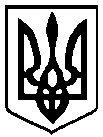 